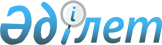 О внесении изменений в решение Толебийского районного маслихата от 28 декабря 2017 года № 22/124-VI "О бюджетах города, сельских округов на 2018-2020 годы"
					
			С истёкшим сроком
			
			
		
					Решение Толебийского районного маслихата Туркестанской области от 5 декабря 2018 года № 33/186-VI. Зарегистрировано Департаментом юстиции Туркестанской области 21 декабря 2018 года № 4847. Прекращено действие в связи с истечением срока
      В соответствии с пунктом 4 статьи 106, Бюджетного кодекса Республики Казахстан от 4 декабря 2008 года, подпунктом 1) пункта 1 статьи 6 Закона Республики Казахстан от 23 января 2001 года "О местном государственном управлении и самоуправлении в Республике Казахстан" Толебийский районный маслихат РЕШИЛ:
      1. Внести в решение Толебийского районного маслихата от 28 декабря 2017 года № 22/124-VI "О бюджетах города, сельских округов на 2018-2020 годы" (зарегистрировано в Реестре государственной регистрации нормативных правовых актов за № 4395, опубликовано 17 января 2018 года в газете "Толеби туы" и 23 января 2018 года в эталонном контрольном банке нормативных правовых актов Республики Казахстан в электронном виде) следующие изменения:
      пункт 1 изложить в следующей редакции:
      "1. Утвердить бюджет города Ленгера на 2018-2020 годы согласно приложениям 1, 2 и 3 соответственно, в том числе на 2018 год в следующих объемах:
      1) доходы – 444 639 тысяч тенге:
      налоговым поступлениям – 106 731 тысяч тенге;
      неналоговым поступлениям – 155 тысяч тенге;
      поступлениям от продажи основного капитала – 0;
      поступлениям трансфертов – 337 753 тысяч тенге;
      2) затраты – 444 639 тысяч тенге;
      3) чистое бюджетное кредитование – 0:
      бюджетные кредиты – 0;
      погашение бюджетных кредитов – 0;
      4) сальдо по операциям с финансовыми активами – 0:
      приобретение финансовых активов – 0;
      поступление от продажи финансовых активов государства – 0;
      5) дефицит бюджета – 0;
      6) финансирование дефицита бюджета – 0:
      поступление займов – 0;
      погашение займов – 0;
      используемые остатки бюджетных средств – 0.".
      пункт 2 изложить в следующей редакции:
      "2. Утвердить бюджет Зертасского сельского округа на 2018-2020 годы согласно приложении 16, 17 и 18 соответственно, в том числе на 2018 год в следующих объемах:
      1) доходы – 75 616 тысяч тенге:
      налоговым поступлениям – 6 415 тысяч тенге;
      неналоговым поступлениям – 4 996 тысяч тенге;
      поступлениям от продажи основного капитала – 0;
      поступлениям трансфертов – 64 205 тысяч тенге;
      2) затраты – 75 616 тысяч тенге;
      3) чистое бюджетное кредитование – 0:
      бюджетные кредиты – 0;
      погашение бюджетных кредитов – 0;
      4) сальдо по операциям с финансовыми активами – 0:
      приобретение финансовых активов – 0;
      поступление от продажи финансовых активов государства – 0;
      5) дефицит бюджета – 0;
      6) финансирование дефицита бюджета – 0:
      поступление займов – 0;
      погашение займов – 0;
      используемые остатки бюджетных средств – 0.".
      Приложения 1, 16 указанного решения изложить в новой редакции согласно приложениям 1, 2 к настоящему решению.
      3. Государственнному учреждению "Аппарат Толебийского районного маслихата" в установленном законодательством Республики Казахстан порядке обеспечить:
      1) государственную регистрацию настоящего решения в территориальном органе юстиции;
      2) в течение десяти календарных дней со дня государственной регистрации настоящего решения маслихата направление его копии в бумажном и электронном виде на казахском и русском языках в Республиканское государственное предприятие на праве хозяйственного ведения "Республиканский центр правовой информации" для официального опубликования и включения в эталонный контрольный банк нормативных правовых актов Республики Казахстан;
      3) в течение десяти календарных дней со дня государственной регистрации настоящего решения направление его копии на официальное опубликование в периодические печатные издания, распространяемых на территории Толебийского района;
      4) размещение настоящего решения на интернет-ресурсе Толебийского районного маслихата после его официального опубликования
      4. Настоящее решение вводится в действие с 1 января 2018 года. Бюджет города Ленгер на 2018 год Бюджет Зертасского сельского округа на 2018 год
					© 2012. РГП на ПХВ «Институт законодательства и правовой информации Республики Казахстан» Министерства юстиции Республики Казахстан
				
      Председатель сессии

      районного маслихата

К.Кансейтов

      Секретарь районного маслихата

Н.Койбагаров
Приложение 1 к решению
Толебийского районного
маслихата от 5 декабря
2018 года № 33/186-VIПриложение 1 к решению
Толебийского районного
маслихата от 28 декабря
2017 года № 22/124-VI
Категория
Категория
Категория
Категория
Наименование
Наименование
Сумма, тысяч тенге
Класс
Класс
Класс
Сумма, тысяч тенге
Подкласс
Подкласс
Подкласс
Подкласс
Сумма, тысяч тенге
1. Доходы
1. Доходы
444 639
1
Налоговые поступления
Налоговые поступления
106 731
01
Подоходный налог
Подоходный налог
53 630
2
2
Индивидуальный подоходный налог
Индивидуальный подоходный налог
53 630
04
Hалоги на собственность
Hалоги на собственность
53 101
1
1
Hалоги на имущество
Hалоги на имущество
1 234
3
3
Земельный налог
Земельный налог
12 563
4
4
Hалог на транспортные средства
Hалог на транспортные средства
39 304
2
Неналоговые поступления
Неналоговые поступления
155
06
Прочие неналоговые поступления
Прочие неналоговые поступления
155
1
1
Прочие неналоговые поступления
Прочие неналоговые поступления
155
3
Поступления от продажи основного капитала
Поступления от продажи основного капитала
0
4
Поступления трансфертов 
Поступления трансфертов 
337 753
02
Трансферты из вышестоящих органов государственного управления
Трансферты из вышестоящих органов государственного управления
337 753
3
3
Трансферты из районного (города областного значения) бюджета
Трансферты из районного (города областного значения) бюджета
337 753
Функциональная группа Наименование
Функциональная группа Наименование
Функциональная группа Наименование
Функциональная группа Наименование
Функциональная группа Наименование
Функциональная группа Наименование
Сумма, тысяч тенге
Функциональная подгруппа
Функциональная подгруппа
Функциональная подгруппа
Функциональная подгруппа
Функциональная подгруппа
Сумма, тысяч тенге
Администратор бюджетных программ
Администратор бюджетных программ
Администратор бюджетных программ
Администратор бюджетных программ
Сумма, тысяч тенге
Программа
Программа
Программа
2. Затраты
444 639
01
Государственные услуги общего характера
49 769
1
Представительные, исполнительные и другие органы, выполняющие общие функции государственного управления
49 769
124
Аппарат акима города районного значения, села, поселка, сельского округа
49 769
001
001
Услуги по обеспечению деятельности акима города районного значения, села, поселка, сельского округа
48 445
022
022
Капитальные расходы государственного органа
1 324
04
Образование
243 583
1
Дошкольное воспитание и обучение
243 583
124
Аппарат акима города районного значения, села, поселка, сельского округа
243 583
004
004
Дошкольное воспитание и обучение и организация медицинского обслуживания в организациях дошкольного воспитания и обучения
243 583
06
Социальная помощь и социальное обеспечение
4 756
2
Социальная помощь
4 756
124
Аппарат акима города районного значения, села, поселка, сельского округа
4 756
003
003
Оказание социальной помощи нуждающимся гражданам на дому
4 756
07
Жилищно-коммунальное хозяйство
133 029
3
Благоустройство населенных пунктов
133 029
124
Аппарат акима города районного значения, села, поселка, сельского округа
133 029
009
009
Обеспечение санитарии населенных пунктов
19 402
011
011
Благоустройство и озеленение населенных пунктов
113 627
15
Трансферты
13 502
1
Трансферты
13 502
124
Аппарат акима города районного значения, села, поселка, сельского округа
13 502
051
051
Целевые текущие трансферты из нижестоящего бюджета на компенсацию потерь вышестоящего бюджета в связи с изменением законодательства
13 502
3. Чистое бюджетное кредитование
0
Функциональная группа Наименование
Функциональная группа Наименование
Функциональная группа Наименование
Функциональная группа Наименование
Функциональная группа Наименование
Функциональная группа Наименование
Сумма, тысяч тенге
Функциональная подгруппа
Функциональная подгруппа
Функциональная подгруппа
Функциональная подгруппа
Функциональная подгруппа
Сумма, тысяч тенге
Администратор бюджетных программ
Администратор бюджетных программ
Администратор бюджетных программ
Администратор бюджетных программ
Сумма, тысяч тенге
Программа
Программа
Программа
Бюджетные кредиты
0
Категория
Категория
Категория
Категория
Категория
Наименование
Сумма, тысяч тенге
Класс
Класс
Класс
Класс
Класс
Сумма, тысяч тенге
Подкласс
Подкласс
Подкласс
Подкласс
Сумма, тысяч тенге
Погашение бюджетных кредитов
0
4. Сальдо по операциям с финансовыми активами
0
Категория
Категория
Категория
Категория
Категория
Наименование
Сумма, тысяч тенге
 Класс
 Класс
 Класс
 Класс
Сумма, тысяч тенге
Подкласс
Подкласс
Подкласс
Сумма, тысяч тенге
Приобретение финансовых активов
0
Поступление от продажи финансовых активов государства
0
5. Дефицит бюджета
0
6. Финансирование дефицита бюджета
0
Категория
Категория
Категория
Категория
Категория
Наименование
Сумма, тысяч тенге
 Класс
 Класс
 Класс
 Класс
Сумма, тысяч тенге
Подкласс
Подкласс
Подкласс
Сумма, тысяч тенге
Поступление займов
0
Функциональная группа Наименование
Функциональная группа Наименование
Функциональная группа Наименование
Функциональная группа Наименование
Функциональная группа Наименование
Функциональная группа Наименование
Сумма, тысяч тенге
Функциональная подгруппа
Функциональная подгруппа
Функциональная подгруппа
Функциональная подгруппа
Функциональная подгруппа
Сумма, тысяч тенге
Администратор бюджетных программ
Администратор бюджетных программ
Администратор бюджетных программ
Администратор бюджетных программ
Сумма, тысяч тенге
Программа
Программа
Программа
Погашение займов
0
Категория
Категория
Категория
Категория
Категория
Наименование
Сумма, тысяч тенге
 Класс
 Класс
 Класс
 Класс
Сумма, тысяч тенге
Подкласс
Подкласс
Подкласс
Сумма, тысяч тенге
Используемые остатки бюджетных средств
0Приложение 2 к решению
Толебийского районного
маслихата от 5 декабря
2018 года № 33/186-VIПриложение 16 к решению
Толебийского районного
маслихата от 28 декабря
2017 года № 22/124-VI
Категория Наименование
Класс
Подкласс
Категория Наименование
Класс
Подкласс
Категория Наименование
Класс
Подкласс
Категория Наименование
Класс
Подкласс
Категория Наименование
Класс
Подкласс
Сумма, тысяч тенге
1. Доходы
1. Доходы
75 616
1
Налоговые поступления
Налоговые поступления
6 415
01
Подоходный налог
Подоходный налог
4 405
2
Индивидуальный подоходный налог
Индивидуальный подоходный налог
4 405
04
Hалоги на собственность
Hалоги на собственность
2 010
1
Hалоги на имущество
Hалоги на имущество
100
3
Земельный налог
Земельный налог
143
4
Hалог на транспортные средства
Hалог на транспортные средства
1 767
2
Неналоговые поступления
Неналоговые поступления
4 996
06
Прочие неналоговые поступления
Прочие неналоговые поступления
4 996
1
Прочие неналоговые поступления
Прочие неналоговые поступления
4 996
3
Поступления от продажи основного капитала
Поступления от продажи основного капитала
0
4
Поступления трансфертов 
Поступления трансфертов 
64 205
02
Трансферты из вышестоящих органов государственного управления
Трансферты из вышестоящих органов государственного управления
64 205
3
Трансферты из районного (города областного значения) бюджета
Трансферты из районного (города областного значения) бюджета
64 205
Функциональная группа Наименование
Функциональная группа Наименование
Функциональная группа Наименование
Функциональная группа Наименование
Функциональная группа Наименование
Сумма, тысяч тенге
Функциональная подгруппа
Функциональная подгруппа
Функциональная подгруппа
Функциональная подгруппа
Сумма, тысяч тенге
Администратор бюджетных программ
Администратор бюджетных программ
Администратор бюджетных программ
Сумма, тысяч тенге
Программа
Программа
Сумма, тысяч тенге
2. Затраты
75 616
01
Государственные услуги общего характера
30 800
1
Представительные, исполнительные и другие органы, выполняющие общие функции государственного управления
30 800
124
Аппарат акима города районного значения, села, поселка, сельского округа
30 800
001
Услуги по обеспечению деятельности акима города районного значения, села, поселка, сельского округа
27 887
022
Капитальные расходы государственного органа
2 913
04
Образование
35 584
1
Дошкольное воспитание и обучение
34 837
124
Аппарат акима города районного значения, села, поселка, сельского округа
34 837
004
Дошкольное воспитание и обучение и организация медицинского обслуживания в организациях дошкольного воспитания и обучения
34 837
2
Начальное, основное среднее и общее среднее образование
747
124
Аппарат акима города районного значения, села, поселка, сельского округа
747
005
Организация бесплатного подвоза учащихся до ближайшей школы и обратно в сельской местности
747
07
Жилищно-коммунальное хозяйство
6 758
3
Благоустройство населенных пунктов
6 758
124
Аппарат акима города районного значения, села, поселка, сельского округа
6 758
009
Обеспечение санитарии населенных пунктов
4 026
011
Благоустройство и озеленение населенных пунктов
2 732
15
Трансферты
2 474
1
Трансферты
2 474
124
Аппарат акима города районного значения, села, поселка, сельского округа
2 474
051
Целевые текущие трансферты из нижестоящего бюджета на компенсацию потерь вышестоящего бюджета в связи с изменением законодательства
2 474
3. Чистое бюджетное кредитование
0
Функциональная группа Наименование
Функциональная группа Наименование
Функциональная группа Наименование
Функциональная группа Наименование
Функциональная группа Наименование
Сумма, тысяч тенге
Функциональная подгруппа
Функциональная подгруппа
Функциональная подгруппа
Функциональная подгруппа
Сумма, тысяч тенге
Администратор бюджетных программ
Администратор бюджетных программ
Администратор бюджетных программ
Сумма, тысяч тенге
Программа
Программа
Сумма, тысяч тенге
Бюджетные кредиты
0
Категория
Категория
Категория
Наименование
Наименование
Сумма, тысяч тенге
Класс
Класс
Класс
Класс
Сумма, тысяч тенге
Подкласс
Подкласс
Подкласс
Сумма, тысяч тенге
Погашение бюджетных кредитов
0
4. Сальдо по операциям с финансовыми активами
0
Категория
Категория
Категория
Наименование
Сумма, тысяч тенге
Класс
Класс
Сумма, тысяч тенге
Подкласс
Подкласс
Подкласс
Приобретение финансовых активов
0
Поступление от продажи финансовых активов государства
0
5. Дефицит бюджета
0
6. Финансирование дефицита бюджета
0
Категория
Категория
Категория
Наименование
Сумма, тысяч тенге
Класс
Класс
Сумма, тысяч тенге
Подкласс
Подкласс
Подкласс
Поступление займов
0
Функциональная группа Наименование
Функциональная группа Наименование
Функциональная группа Наименование
Функциональная группа Наименование
Функциональная группа Наименование
Сумма, тысяч тенге
Функциональная подгруппа
Функциональная подгруппа
Функциональная подгруппа
Функциональная подгруппа
Сумма, тысяч тенге
Администратор бюджетных программ
Администратор бюджетных программ
Администратор бюджетных программ
Сумма, тысяч тенге
Программа
Программа
Сумма, тысяч тенге
Погашение займов
0
Категория
Категория
Категория
Наименование
Сумма, тысяч тенге
Класс
Класс
Сумма, тысяч тенге
Подкласс
Подкласс
Подкласс
Используемые остатки бюджетных средств
0